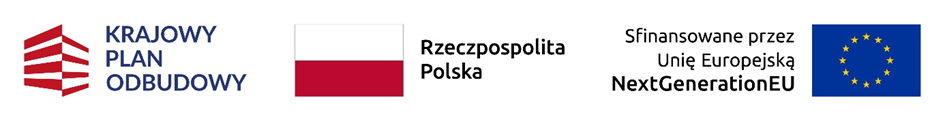 Dane o wdrażaniu PP Czyste Powietrze na terenie gminy Popów(stan na dzień 31.03.2024r.)Liczba złożonych wniosków dofinansowanieLiczba zawartych umów o dofinansowanieLiczba zrealizowanych przedsięwzięćKwota wypłaconych dotacji (zł)3733532927 231 619,46